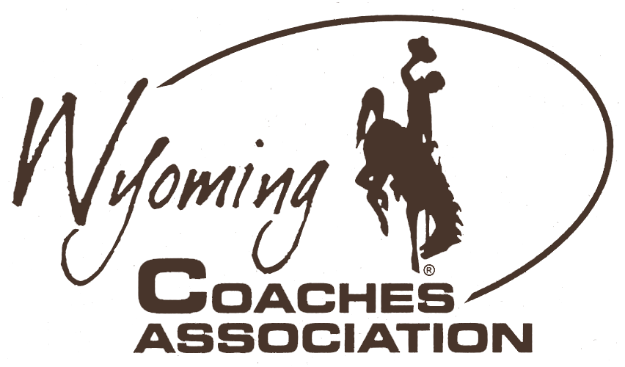 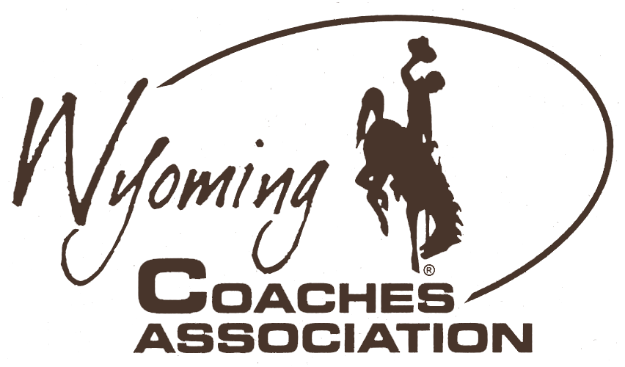 Congratulations to the following student-athletes for their selection as2023 Wyoming Coaches Association All-State Alpine Ski[WCA guidelines honor the top 10 individuals based on the season’s race point totals using the format from the International World Cup as All-State]GirlsGirlsBoysBoysNameSchoolNameSchoolAdaya WhitelockCodyLogan RossCodyCeci BrunoJackson HoleTravis D’AmoursJackson HoleMadison KramerJackson HoleOwen JanssenJackson HoleAnnie MollJackson HoleBrett LaneJackson HoleTaylor SmithJackson HoleAdi WetzlerJackson HoleLily SteinbergJackson HoleKenny LackoKelly WalshLu ReedKelly WalshGabin BrightNatrona CountyAleka BlairNatrona CountyJack CanepaNatrona CountyEvie CrawfordNatrona CountyCody CrawfordNatrona CountyMK LackoNatrona CountyJames TolsonPinedale